FACULTY PROFILEDEPARTMENTNAME         DIGITAL PHOTOGRAPH										SIGNATUREHINDIDR. SUNIL KUMAR DUBEY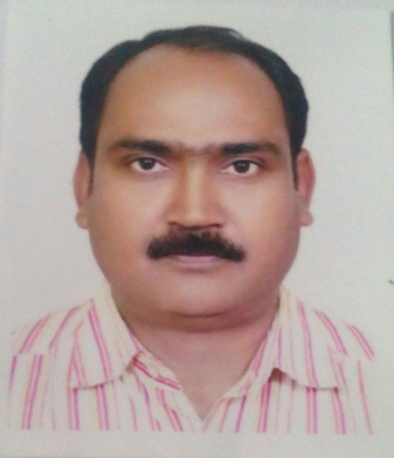 DESIGNATIONASSISTANT PROFESSORDATE OF JOINING THIS COLLEGE03.03.2008TEACHING EXPERIENCE,PG&UGPG-2YEAR,UG-13YEARCONTACT NO.9431500311EMAIL ID.DRSUNILDUBEY4U@GMAIL.COMACADEMIC QUALIFICATIONSPG, Ph. DSPECIALIZATION/RESEARCH AREAKATHA SAHITYASUPERVISING RESEARCH  SCHOLARS/PURSUING RESEARCHAWARDED-02PURSUING-01RESEARCH PAPERS/ARTICLESEDITED/AUTHOR BOOKAFFILIATION/ASSOCIATION WITH JOURNALS,etc.1.INWARD EYE 2.AYUSHMANMEMBERSHIP/ATTACHMENT WITH DIFFERENTASSOCIATIONINSTITUTION,BODIES,BOARDS.ACHIEVEMENTS/FALICITATIONS/AWARDS RECEIVEDANY OTHER RELEVANT INFORMATION.